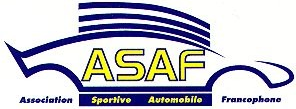 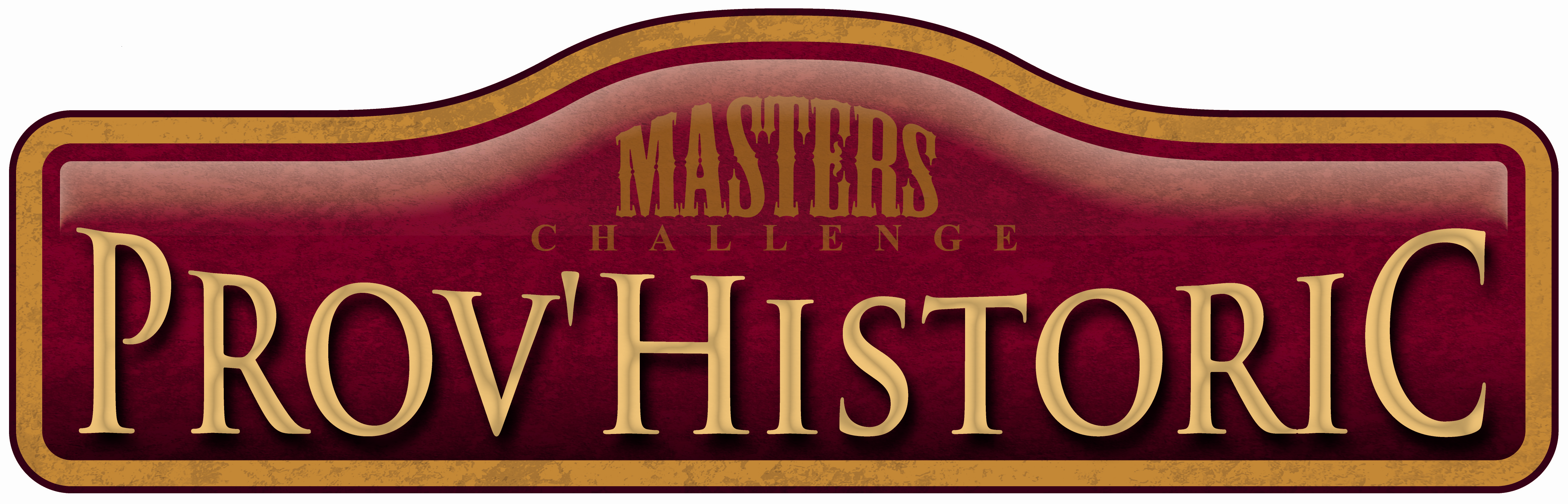 PASSEPORT « PH »			N° : 2022/…FICHE D’IDENTIFICATION D’UNE VOITURE REPONDANT AUX NORMES DE LA DIVISION « PROV’HISTORIC  CLASSIC» DE L’ASAF Véhicule conforme aux spécifications d’époque  Marque :  		    	      Type :		            Sous type éventuel : 	MOTRICITE   □  MOTEUR Architecture du moteur :						Nombre de cylindres :       	Cylindrée nominale :		    -- 	   Cylindrée recalculée :	CLASSECHASSISN° :				           Production ou homologation en :                 1ère mise en circulation :ADMINISTRATIFImmatriculation :				N° du carnet de pré-contrôle ASAF :Passeport PH délivré àSceau de la Fédération et signature Le titulaire de ce passeport déclare sur l'honneur que les mentions y reprises et qu'il a communiquées pour l'établir sont rigoureusement exactes et relèvent de sa propre responsabilité. Nom, prénom et signature : N.B.: Le départ sera refusé à tout véhicule dont le passeport n'a pas été signé par son titulaire